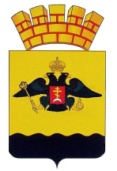 РЕШЕНИЕГОРОДСКОЙ ДУМЫ МУНИЦИПАЛЬНОГО ОБРАЗОВАНИЯГОРОД  НОВОРОССИЙСКот 23 апреля 2019 года                                                                                  № 412г. НовороссийскО назначении члена избирательной комиссии муниципального образования город Новороссийск с правом решающего голоса и внесении изменений в решение городской Думы муниципального образования город Новороссийск от 30 мая 2017 года №199                      «О формировании нового состава избирательной комиссии муниципального образования город Новороссийск»В связи с досрочным прекращением полномочий члена избирательной комиссии муниципального образования город Новороссийск с правом решающего голоса Гавранек Натальи Сергеевны, на основании статей 22, 24 и 29 Федерального закона от 12 июня 2002 года № 67-ФЗ «Об основных гарантиях избирательных прав и права на участие в референдуме граждан Российской Федерации», статей 6, 7 и 16 Закона Краснодарского края             от 8 апреля 2003 года № 571-КЗ «О системе избирательных комиссий, комиссий референдума в Краснодарском крае», руководствуясь Уставом муниципального образования город Новороссийск, городская Дума муниципального образования город Новороссийск решила:1._Назначить членом избирательной комиссии муниципального образования город Новороссийск с правом решающего голоса Чагину Анну Владимировну.2. Внести изменения в решение городской Думы муниципального образования город Новороссийск от 30 мая 2017 года №199 «О формировании нового состава избирательной комиссии муниципального образования город Новороссийск» изложив пункт 3 приложения в следующей редакции:3. Направить настоящее решение в избирательную комиссию муниципального образования город Новороссийск, избирательную комиссию Краснодарского края.4. Отделу информационной политики и средств массовой информации администрации муниципального образования город Новороссийск (Сараева) обеспечить опубликование настоящего решения в средствах массовой информации.5. Контроль за выполнением настоящего решения возложить на председателя городской Думы муниципального образования город Новороссийск А.В. Шаталова.6. Настоящее решение вступает в силу со дня его официального опубликования.Глава муниципального образования                   Председатель городской Думыгород Новороссийск________________ И.А. Дяченко		         ______________ А.В. Шаталов  3Чагина Анна Владимировна1983ВысшееГосударственное бюджетное профессиональное образовательное учреждение Краснодарского края «Новороссийский музыкальный колледж им. Д.Д. Шостаковича»Методистг. НовороссийскнетдаСобрание избирателей по месту работы.Предложена в состав комиссии избирательной комиссией Краснодарского края